BK-P03-01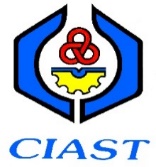 BORANG KETIDAKPATUHAN DAN TINDAKAN PEMBETULAN BORANG KETIDAKPATUHAN DAN TINDAKAN PEMBETULAN BORANG KETIDAKPATUHAN DAN TINDAKAN PEMBETULAN BAHAGIAN 1 : KATEGORI KETIDAKPATUHANBAHAGIAN 1 : KATEGORI KETIDAKPATUHANBAHAGIAN 1 : KATEGORI KETIDAKPATUHANBAHAGIAN 1a : Butiran KetidakpatuhanKlausa / Prosedur:										Butiran : BAHAGIAN 1a : Butiran KetidakpatuhanKlausa / Prosedur:										Butiran : BAHAGIAN 1a : Butiran KetidakpatuhanKlausa / Prosedur:										Butiran : Pegawai Melapor :			                                         Tarikh:	Pegawai Melapor :			                                         Tarikh:	Pegawai Melapor :			                                         Tarikh:	BAHAGIAN 2 : TINDAKAN PEMBETULANBAHAGIAN 2 : TINDAKAN PEMBETULANBAHAGIAN 2 : TINDAKAN PEMBETULANPunca Ketidakpatuhan:Punca Ketidakpatuhan:Punca Ketidakpatuhan:Tindakan Interim:Tindakan Interim:Tindakan Interim:Tindakan Pembetulan:Tindakan Pembetulan:Tindakan Pembetulan:Tarikh diselesaikan : Tarikh diselesaikan : Tarikh diselesaikan : Pegawai Bertanggungjawab :Pegawai Bertanggungjawab :KP/KPP :BAHAGIAN 3 : PENGESAHAN KEPADA TINDAKAN PEMBETULANBAHAGIAN 3 : PENGESAHAN KEPADA TINDAKAN PEMBETULANBAHAGIAN 3 : PENGESAHAN KEPADA TINDAKAN PEMBETULANBuktiBuktiBuktiKeberkesanan : Ulasan :Ulasan :WP/TWP :                                                                  Tarikh :WP/TWP :                                                                  Tarikh :WP/TWP :                                                                  Tarikh :